                   CORSO DI LAUREA IN SCIENZE DELLA FORMAZIONE PRIMARIA (N.O)Giorno 1 Marzo  2021 Ore 9:00Sede:  SEDUTA DI LAUREA IN MODALITA’ A DISTANZAAULA PIATTAFORMA TEAMSCommissione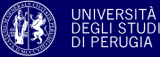 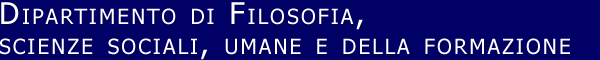 Piazza Ermini, 1 – Perugia; 075-585.4900 - Fax: 075-585.4903Chiar.mi Proff.Relatori:Falcinelli Floriana (Presidente),Filomia Maria (Segretario),Rappresentante USR Boarelli Sabrina,Bono Francesco, Batini Federico, Marcelli Fabio, Pattoia Maurizio,Marinangeli Giovanni, MassarelliRiccardo, Pascolini Francesca,Bellini Genziana.Membri supplentiFarinelli Giovanna, Pasticci Fabio,Mezzanotte Francesco.Elenco laureandi:Relatori:Anderlini SilviaFilomia MariaBiccari GiuliaFilomia MariaBucci LuciaMarinangeli GiovanniOrlandi CostanzaBatini FedericoQuaranta MartaMarcelli FabioZangarelli SerenaMarcelli Fabio